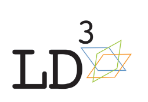 Vacature projectontwikkelaar MAN’AiGE  (m/v/x)LD³ heeft als opdracht het bouwen van participatieve, zorgzame wijken in Brusselse buurten opdat iedereen succesvol ouder wordt.  LD3 vzw wil in één van haar deelwerkingen, lokaal dienstencentrum Het Anker, het co-creatief project Man’Aige (Martelaren en Notre Dame des Neiges wijken) uitrollen. Projectpartners zijn Odisee, VUB, Maison Médicale Enseignement en Kenniscentrum Wonen, Welzijn, Zorg. Man’Aige heeft als doelstelling om een zorgzame wijk te ontwikkelen in Onze-Lieve-Vrouw ter Sneeuw en Martelaren met de bewoners én met zogenaamde ‘atypische’ actoren zoals lokale commerçanten, pendelaars, bedrijven, administraties, etc. Extract uit het projectopzet:Le projet est né de trois constats : Les deux quartiers (Martyrs et Notre Dame aux Neiges) sont caractérisés par des frontières géographiques et urbanistiques difficiles à franchir, surtout pour des personnes âgées et/ou moins mobiles : dénivelés importants, trottoirs difficilement utilisables, grands boulevards à franchir et cités administratifs à contourner pour arriver dans d’autres quartiers… Beaucoup d’associations, entreprises et commerces qui sont basés dans le quartier n’ont aucun lien avec les habitants du quartier. Il y a ainsi un grand déséquilibre entre les personnes qui habitent les lieux et ceux qui transitent ou qui n’y sont que pour travailler. Il y a très peu de services et de commerces de proximité pour les habitants, plus particulièrement pour les personnes âgées, et beaucoup d’habitants vivent seuls. Bien vivre et vieillir n’y est pas toujours facile. LD3 vzw a donc eu la volonté de rassembler tous les acteurs du quartier pour créer ensemble un quartier plus solidaire : un quartier d’entraide où l’on se connaît et se fait confiance, où les informations et les services circulent, où l’on sait où aller avec des questions ou des problèmes et où l’on s’aide mutuellement, où l’on prend soin des plus vulnérables et où chacun peut donc bien vivre et bien vieillir. Avec qui créons-nous ce quartier d’entraide ? Avec toute personne qui utilise, habite ou fréquente régulièrement ces quartiers (les habitants, navetteurs et passants), et avec tout organisme basé dans le quartier, qu’il soit typiquement impliqué dans des projets pareil (les associations sociale locales) ou non (les entreprises, les associations non-locales et les commerces basés dans le quartier). Ce dernier groupe d’acteurs « atypiques » retient notre attention particulière pour se projet et constitue la base de notre question de recherche : nous voulons explorer quel rôle et quelles responsabilités ces acteurs-là pourraient prendre dans un projet de quartier d’entraide. Comment un commerçant local, une banque, un magasin de vêtements, une association internationale, un bureau d’avocats,… - qui n’a aucun vrai lien avec son quartier - pourrait-il s’engager dans son entourage immédiat et contribuer à une dynamique d’entraide locale ? Comment tous ces acteurs peuvent ensemble faire bouger leur quartier de manière durable, et quels signaux peuvent-ils ainsi donner aux pouvoirs locaux pour modifier leur situation? Concrètement, les « Living Labs » : un quartier d’entraide avec des acteurs atypiques pourrait se créer de mille et une manières, via des actions très différentes, avec plus ou moins d’engagement et de ressources. Nous avons donc conçu ensemble 10 Living Labs qui expérimenteront ce concept d’entraide. Certains créeront des espaces de rencontre (permanents ou temporaires, fixes ou ambulants) dans l’idée que l’entraide ne vient qu’en se connaissant d’abord, d’autres créent des services en fonction de besoins déjà explicités (mobilité, repas, informations…), d’autres encore essaieront d’adapter des services existants (accessibilité des horéca, fonctionnement des grands surfaces…). Les Porteurs de ces Labs se retrouveront régulièrement pour donner forme aux actions collectives et leurs Labs pourront se rejoindre ou se croiser, se diviser ou faire naître d’autres actions. Car ils se lancent tous avec leur propre équipage, fonctionnement et dynamique, mais avec la même volonté de créer un quartier d’entraide. Et ainsi, longue vie aux explorations des Living Labs et aux acteurs des quartiers !Het projectopzet kan verkregen worden op aanvraag via karen@ld3.be. FunctieVoor deze vacature is LD3 vzw op zoek naar een getalenteerde projectmedewerker op voltijdse basis, die hoofdzakelijk volgende taken op zich zal nemen:Opstellen van een plan van aanpak (in overeenstemming met de doelstellingen in de projectaanvraag) en verder uitwerken van een governancestructuurCo-creatief uitwerken van acties in living labOndersteunen en motiveren van de trekkers van de verschillende living labsActief verder aanboren van atypische bronnen, out-of-the boxAfstemming en coördinatie tussen de verschillende living labs en tussen de verschillende partnersAansturing van het team van onderzoekers, in duo met de actie-onderzoekerZichtbaar maken van wijkbelangen op politiek niveau Organiseren en voorzitten van stakeholdervergaderingenSamengevat kunnen er zes rollen onderscheiden worden:Coördinatie: dit betreft opvolging budget, kwaliteit, actieplan, deadlines en rapportageNetwerker: gaat op zoek naar ‘typische’ en  ‘atypische’ actoren Ondersteuning Conseil des porteurs = facilitatorVoorbereiding van de StuurgroepOperationele ondersteuning van specifieke Living LabsBelangenbehartiging op politiek niveau Deze rollen zullen worden verdeeld tussen de projectontwikkelaar en een andere collega van LD³, naargelang de talenten van éénieder.Kerncompetenties1/ Flexibiliteit2/ Openheid3/ Klantgerichtheid4/ Eigenaarschap:5/ IntegriteitFunctiespecifieke competenties1/ Stressbestendig  2/ Innovatief 3/ Samenwerking4/ Plannen en organiserenVereiste vaktechnische competenties1/ In het bezit zijn van een diploma hoger onderwijs, of gelijkwaardig door ervaring.​2/Taal: uitstekende kennis van het Nederlands en het Frans, zowel schriftelijk als mondeling3/Kennis van Office-toepassingenTroevenKennis van een andere taal dan NL/FRKennis van de Brusselse context en haar uitdagingenAffiniteit met ouderenErvaring in projectwerkOnderzoekende, nieuwsgierige houdingPlaats in de organisatieJe bent projectmedewerker Man’Aige en werkt nauw samen met de buurt- en ouderenwerker van Het Anker, de actie-onderzoeker (VUB) en de andere projectpartners. Je rapporteert aan de directeur van LD3 vzw. De organisatie stelt een diverse équipe van een 20-tal mensen te werk, verspreid over de verschillende deelwerkingen.Arbeidsvoorwaarden en troevenLD3 vzw biedt u een voltijdse functie (38u) met een contract van bepaalde duur (3 jaar) en een salaris conform het barema B1b van paritair comité 329.01 (0 jaar anciënniteit : 2553 euro bruto – 10 jaar anciënniteit: 3148 euro bruto), met terugbetaling van openbaar vervoer of fietsvergoeding, werk-GSM of tussenkomst in abonnement. Indiensttreding mogelijk op 1/10/2019SelectieprocedureIndien u interesse heeft bezorg dan uiterlijk tegen 01/09/2019 om 18u je CV en motivatiebrief aan Karen DE CLERCQ met de vermelding ‘sollicitatie projectmedewerker Man’Aige’. De sollicitatiegesprekken vinden plaats op 6/09/2019. Indien u meer info wenst, check even onze website (www.ld3.be) of voor concrete vragen: Karen De Clercq via karen@ld3.be. Aarzel zeker ook niet om LDC Het Anker eens binnen te lopen om er de sfeer op te snuiven.UitvalsbasisMarcqstraat 25 1000 Brussel + een nog te bepalen stek in Martelaren- of Onze-Lieve-Vrouw-ter-Sneeuwwijk.LD3 voert een gelijkekansenbeleid.Kwaliteiten van mensen zijn doorslaggevend, ongeacht hun leeftijd, sekse, afkomst of handicap.